ГБОУ СОШ №1028(дошкольное отделение)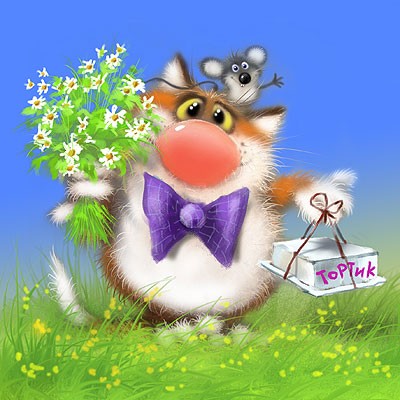                                                                                                        Подготовилаи провела:                                                                                               воспитатель Богдашкина Г.Н.Москва-2012Цель: Формировать умение проявлять интерес к игровым действиям с куклой.

Задачи:

1. Учить детей называть отдельные предметы посуды, Формировать представления об их функциях.

2. Развивать умение детей по словесному указанию воспитателя находить нужные предметы.

3. Воспитывать приветливость, заботливость.

Обогащение словаря: Красивая, нарядная, здравствуйте, пожалуйста, мы рады, угощайтесь.

Активизация словаря: Чашка, чайник, Чайная посуда, салфетница, блюдце, скатерть.

Ход игры.

Сюрпризный момент: Стук в дверь (Почтальон принёс письмо) .                                                              

«Дорогие ребята! Я кукла Маша, и мне непременно хочется Вас всех увидеть. Ждите в гости»!

Воспитатель: К нам гости Машенька идёт. Когда Маша придёт, какое вежливое слово мы скажем ей? (Ответы детей) .

Воспитатель: Пойдёмте накрывать стол для Маши. На стол мы постелем скатерть. Андрей, что возьмём мы из шкафа? (Чайную посуду). А где же наша салфетница?. Чашки есть, а где чайник.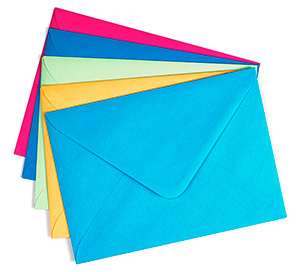  Воспитатель: Для встречи с Маши мы всё приготовили, у нас согрет чайник, накрыт стол.                     Заходит в группу Маша: Здравствуйте, ребята! Я принесла для Вас угощения.

Дети: Здравствуй, Маша, проходи.

Дети: Мы накрыли этот стол для тебя.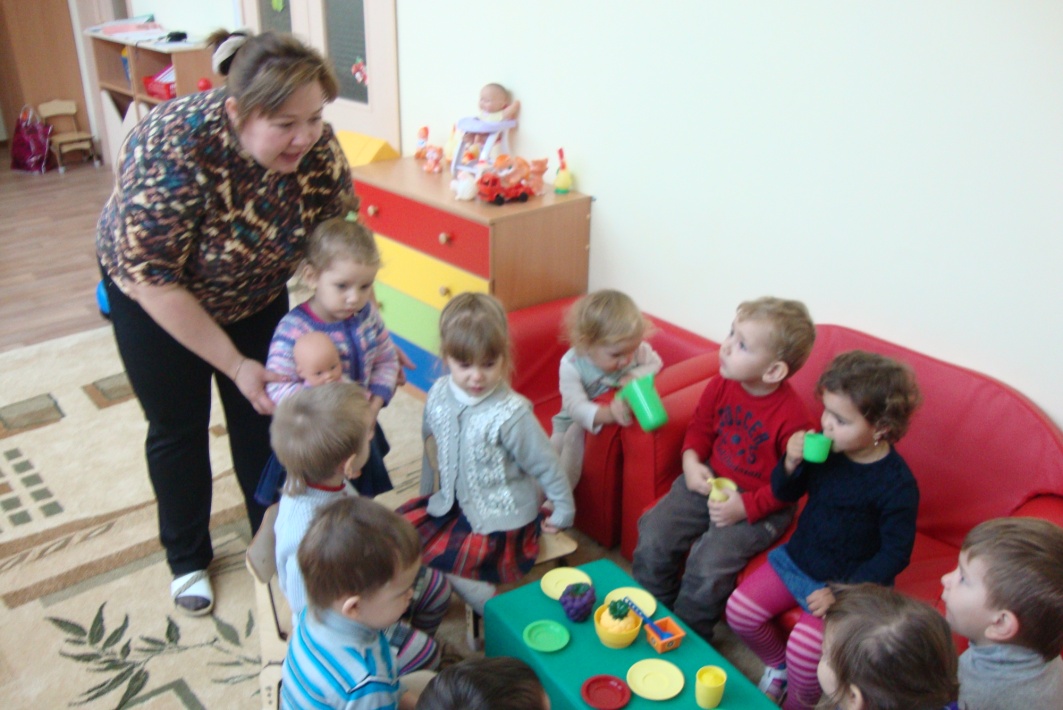 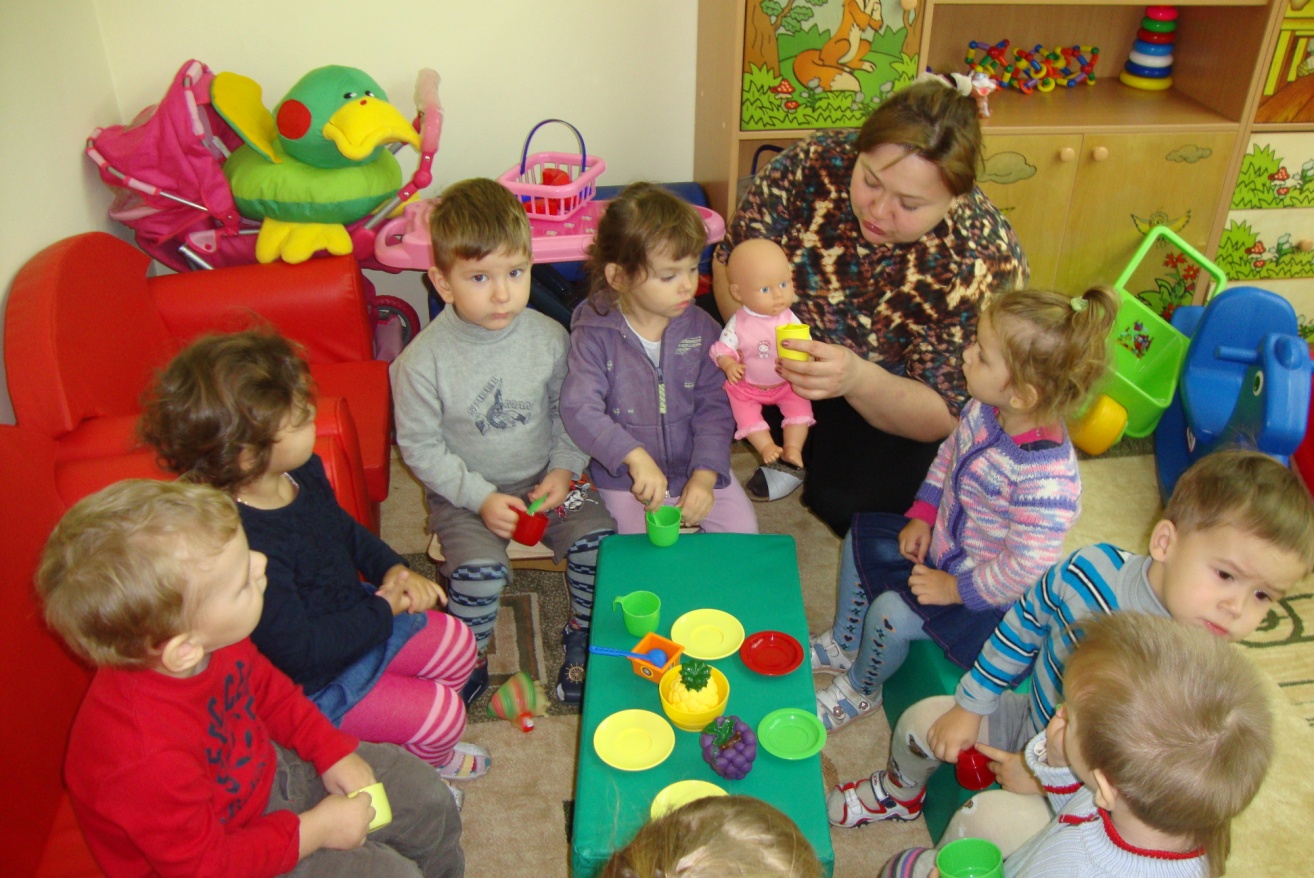 Усаживают куклу Машу, (ухаживают, за ней при этом все действия проговаривают, совместно с воспитателем, для чего нужна чашка, что чай горячий, где находится салфетки и т. д. Активизация вежливых слов).                 Пьют вместе чай, затем Маша уходит, благодарит детей, прощается, обещая прийти в следующий раз.